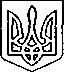 ЩАСЛИВЦЕВСЬКА СІЛЬСЬКА РАДАВИКОНАВЧИЙ КОМІТЕТРІШЕННЯ18.07.2019 р.                                         № 137Про демонтаж та евакуацію рухомогомайна в с. Генічеська ГіркаГенічеського району Херсонської областіЗ метою дотримання правил благоустрою Щасливцевської сільської ради та посилення контролю за станом благоустрою, на підставі доповідної записки від 10.07.2019 року, керуючись ст.ст., 29, 31, 40, 59 ЗУ «Про місцеве самоврядування в Україні» виконком сільської ради ВИРІШИВ:1. Провести демонтаж з 19.07.2019 року по 19.08.2019 року:1.1. Тимчасової споруди для провадження підприємницької діяльності та двох пересувних торгівельних лотка на території проходу до пляжної зони між ОК «Меліоратор» та ТОВ «Теграс» в с. Генічеська Гірка Генічеського р-ну Херсонської обл.2. Доручити КП «МАКС-ІНВЕСТ» після прийняття рішення:– провести демонтаж та евакуацію рухомого самовільно встановленого майна;– забезпечити тимчасове зберігання евакуйованого майна в спеціально відведених місцях;– прибрати територію після демонтажу та евакуації від залишкового сміття.3. Оприлюднити рішення у відповідності до вимог законодавства.4. Контроль за виконанням цього рішення покласти на в. о. начальника відділу містобудування та архітектури – головного архітектора виконавчого комітету Щасливцевської сільської ради Борідко М.В.Сільський голова								В. ПЛОХУШКО